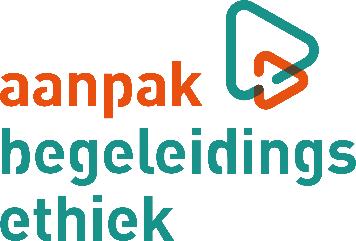 
Plan van aanpakNaam WorkshopNaam OrganisatieCasus aangeleverd door:Naam van medeorganisatoren instelling/organisatie die de casus aanlevertNaam van medeorganisatoren instelling/organisatie die de casus aanlevertNaam van medeorganisatoren instelling/organisatie die de casus aanlevertNaam van medeorganisatoren instelling/organisatie die de casus aanlevertModeratoren/Organisatoren:Naam moderatoren/organisatorenNaam moderatoren/organisatorenNaam moderatoren/organisatorenOpzet workshop begeleidingsethiekDit plan van aanpak heb je nodig nadat je in contact bent gekomen met een organisatie die een workshop begeleidingsethiek wil houden rondom een casus. Door stapsgewijs dit plan door te nemen en in te vullen, kan een workshop goed voorbereid worden zonder stappen over te slaan. Daarnaast helpt het plan om medeorganisatoren in te schakelen bij de voorbereiding van een workshop. 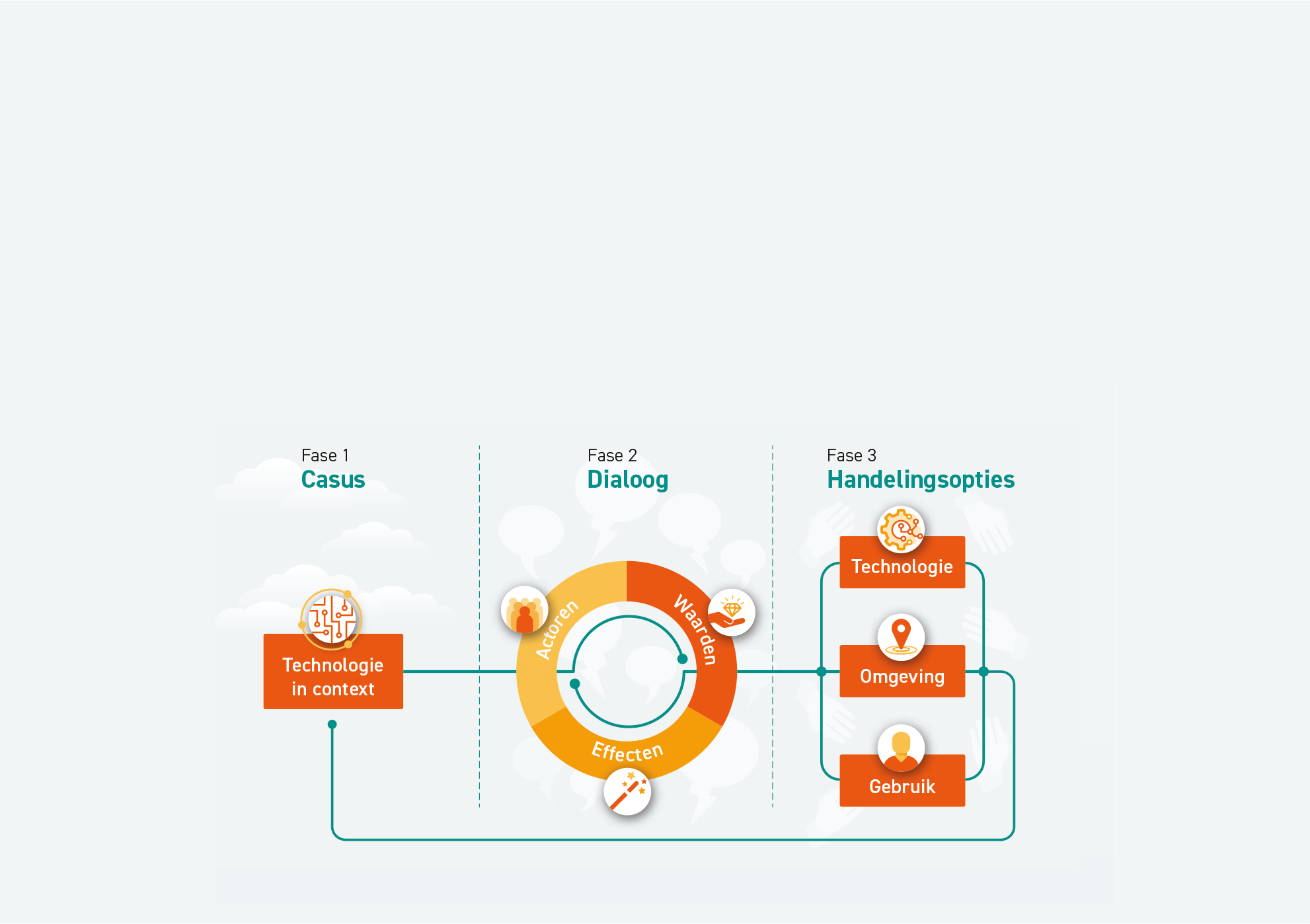 
Aanpak begeleidingsethiekDoelstellingDe eerste stap die je doet met vertegenwoordigers van de organisatie die de casus aandragen, is het gezamenlijk vaststellen van de doelstelling van de workshop. Over het algemeen zijn doelstellingen:een goed gesprek voeren met relevante betrokkenen rondom de 
ethische aspecten van de implementatie van technologie,inzicht verkrijgen in waarden die relevant zijn rondom de casus,het verzamelen van handelingsopties voortkomend uit die waarden.Voor een organisatie kunnen ook andere doelstellingen een rol spelen, zoals het zelf in huis halen van de kennis en ervaring om een workshop begeleidingsethiek te geven.Onderwerp Stem goed af wat de casus is die tijdens de workshop wordt besproken. Korte omschrijving van casus en context (max 150 woorden)Keuze digitaal of fysiekHet maakt uit of een workshop fysiek of digitaal gehouden wordt. Bij een fysieke workshop zal een ruimte en catering geregeld moeten worden. De instructie aan deelnemers is per situatie verschillend, zo zal bij een online workshop instructie nodig zijn over de te gebruiken digitale interface.Beslis daarom zo vroeg mogelijk in het traject of de workshop fysiek of 
digitaal zal plaats vinden. De belangrijkste verschillen in aanpak:Regelen drie ruimtes (een plenair, twee extra voor subgroepen)Regelen van catering en flipovers met stiftenKeuze voor een specifiek digitaal vergaderprogramma 
(Zoom, Teams, Webex, etc)Beschikbaarheid en kennis van het digitale programma bij alle deelnemersGedragsregels bij het gebruik van een digitaal programma (microfoon uit, gebruik chat, etc.)Benoemen deelnemers en sleutelrollenVooraf moeten de deelnemers bekend zijn en enkele sleutelrollen worden toegekend:SponsorExpertCo-moderatorBegeleider(s) subworkshopsElk van deze personen moet goed van tevoren gebriefd worden over wat er tijdens de subworkshop en de aanloop daarnaartoe van hen wordt verwacht.Maak een deelnemerslijst:Deelnemer 1Deelnemer 2Deelnemer 3SponsorModerator…UitnodigenAlle deelnemers krijgen een uitnodigingsmail met daarin voorbereidende informatie over zowel de methodiek als de casus. Informatie over de methodiek kan bijvoorbeeld gegeven worden aan de hand van het filmpje van Peter-Paul Verbeek.TijdschemaDraaiboek workshopIntroductieWelkom, noodzaak van de bijeenkomst, context, kaderAfstemming van huisregels, met name voor een digitale sessieKorte voorstelronde (naam en functie) Opzet en doelstelling van de middag
 ToelichtingToelichting aanpak begeleidingsethiek, context en positionering ten opzichte van andere methoden, zoals het Moreel Beraad.
Fase 1: Toelichting op technologie en gebruik in contextWat moeten we weten van de technologie?Waarom wordt de technologie ingezet? Wat is het doel?In welke context wordt de technologie ingezet?Korte pauze
Fase 2a: Dialoog: Brainstorm over actorenNu de casus bekend is, vragen we de deelnemers actoren te noemen die hier betrokken zijn (op wie de technologie invloed heeft)Een vlotte brainstormVraag aan eenieder, probeer soms ook vanuit ander perspectief te denkenFase 2b: Dialoog: mogelijke effecten van gebruik technologieEffecten: zowel positief als negatief, bekijken vanuit verschillende niveausBrainwrite: iedereen bedenkt in vijfminuten voor zichzelf mogelijke effectenBelangrijk: effecten kunnen zowel positief als negatief zijnIn de eerste ronde wordt iedereen gevraagd naar zijn belangrijkste effectDe groep denkt na over effecten die nog missen, bijvoorbeeld positieve of juist negatieve effecten. De moderator kan hiervoor sturende vragen stellen. Fase 2c: Dialoog: over waarden rondom gebruik van technologie De co-moderator presenteert lijst met waardenGesprek met de groep: herkenbaar, aanvullingen: welke missen we? Welke vinden we het meest belangrijk? Dit blijkt uit het gesprek of er wordt gestemd. Toelichting handelingsopties Moderator licht de drie soorten handelingsopties toe Vertellen van groepsindeling met co-moderator en hoe fysiek of 
digitaal opsplitsenOvergang naar fase 3 inleidenPauze
Fase 3a: Bedenken handelingsopties in kleine groepjesSubgroepjes (technologie, omgeving en mens)Drie aparte digitale breakout rooms opzetten of fysiek splitsenDrie moderatorenUitleg door moderatorenStrak tijdschema, want alle groepjes komen tegelijk terug in de plenaire bijeenkomst
Aan de hand van de belangrijkste drie waarden worden handelingsopties benoemdUitkomst: twee of drie handelingsopties per waarde. Die geven antwoord op de vraag: wat kan er gedaan worden om waarde x te borgen of te versterken binnen een van de drie domeinen?Bepaal wie de terugkoppeling doet in de plenaire bijeenkomst. 
Input verkrijgen door:Even zelf laten nadenkenRondje ideeën ophalen Dialoog, discussie of uitdiepend gesprekPrioriteiten bepalen voor de terugkoppelingTwee of drie ideeën worden plenair gepresenteerdFase 3b: Handelingsopties plenair presenteren Elk groepje presenteert zijn opties en levert de bovenstaande matrix opFaciliteer een dialoog, vragenronde, verdiepend gesprek
AfsluitingVraag aan de Expert wat hij/zij geleerd en gezien heeftFeedback ronde deelnemers: wat vond je van de middag?Mogelijke onderwerpen om te bespreken: hoe vond je de middag, hoe vond je de aanpak, wat vond je van/kun je met de resultaten, (hoe) ga je er iets mee doen en welke vervolg zou je willen?Slotwoord sponsorWat gaan we doen met de output binnen de doelorganisatie? Denk aan: Resultaten meenemen in vervolgstappenCommunicatie (verslag, eventueel artikel inbrengen bij 
Raad van Bestuur, op een congres o.i.d.)Aanpak begeleidingsethiek integreren in innovatieproces, 
zorgproces en/of beleidsprocesAanpak herhalen met andere stakeholders, eventueel 
zelf mensen opleiden als moderatorPlan van aanpakNaam WorkshopNaam OrganisatieMeer informatie over de Aanpak 
Begeleidingsethiek vindt u op www.begeleidingsethiek.nl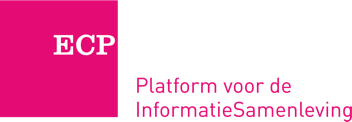 DuurOnderdeelRollenBenodigd15 minHulp bij inloggenCo-moderator15 minWelkom en kennismakingSponsor
Moderator10 minOpzet bijeenkomst & inleiding begeleidings-ethiekModeratorSheets25 minFase 1: Toelichting op technologie en gebruik ervanExpertSheetsKorte pauzeKorte pauzeKorte pauzeKorte pauze15 minFase 2a: Actoren benoemenModeratorChat30 minFase 2b: Dialoog over mogelijke effecten van gebruik technologie	Moderator
Co-moderator tekent waarden opWord/Flipover20 minFase 2c: Dialoog over waarden rondom gebruik van technologieModerator
Co-moderator deelt waardenWord/Flipover5 minToelichting handelingsoptiesModeratorSheetsPauzePauzePauzePauze40 minFase 3a: Genereren handelingsoptiesModerator
Co-moderator
3e begeleiderDrie subworkshop
Word/Flipover20 minFase 3b: Plenair handelingsoptiesModerator
Drie terugkoppelaarsWord/Flipover20 minAfsluitingReactie casushouderReactie 	casushouderAfrondingExpert
Alle deelnemers
SponsorSubgroep 1TechniekSubgroep 1OmgevingSubgroep 1MensNaamOrganisatie/rolNaamOrganisatie/rolNaamOrganisatie/rolBegeleiderBegeleiderBegeleiderDeelnemerDeelnemerDeelnemerDeelnemerWaarde XWaarde YWaarde ZTechnologieHandelingsoptieHandelingsoptieHandelingsoptieTechnologieHandelingsoptieHandelingsoptieHandelingsoptieOmgevingHandelingsoptieHandelingsoptieHandelingsoptieOmgevingHandelingsoptieHandelingsoptieHandelingsoptieMensHandelingsoptieHandelingsoptieHandelingsoptieMensHandelingsoptieHandelingsoptieHandelingsoptie